HỌP MẶT GIA ĐÌNH GIÁO HOÀNG HỌC VIỆN PIÔ X 2018Thời giờ  : từ trưa thứ tư 24.01.2018 đến sáng thứ sáu 26.01.2018, thời tiết mát mẻ tốtĐịa điểm : Trung Tâm Mục Vụ Gp. Đà Lạt : 51A Vạn Kiếp P.8 TP. Đà Lạt                  Giám Đốc : Lm. Dom. Nguyễn Quốc ViệtSự kiện    :  Kỷ niệm 60 năm thành lập GHHV Thánh Piô X Đà Lạt 1958-2018                   Mừng muộn Kim khánh Linh mục của 8 vị Khoá 1+2 (trong đó có Hồng y anh cả Phêrô Nguyễn Văn Nhơn k1.2) và Ngân khánh LM 1992 (trong đó có TGM Giuse Nguyễn Chí Linh).Số người tham dự:  13/16 Giám Mục (vắng 3: ĐC Soạn nghỉ hưu, ĐC Đệ Thái Bình và ĐC Thiên Cần Thơ)                                 64 linh mục                                 31 anh em giáo dân, và 22 phu nhân và con cái          Tổng cộng:     130 người (đông nhất so với các kỳ trước)CHƯƠNG TRÌNHTHỨ TƯ 24.01.2018         Các đoàn lần lượt về Trung Tâm Mục vụ, người đi xe, người bằng máy bay, Anh em gặp nhau tay bắt mặt mừng, thật vui vẻ.11g30         : Cơm trưa cho các đoàn đến sớm (đến muộn cũng có phần ăn)         Sau đó là Tempus liberum         Gần giờ khai mạc, xe chở các Giám mục từ nhà mục vụ nhà thờ chính tòa tới.16g00: Họp I “Giao duyên” :          Chào mừng và giới thiệu các đoàn (chụp ảnh từng khoá):        Cha Phạm Bá Lãm, khóa 6, Tổng thư ký Gia đình Piô chào mừng anh em về tham dự Đại hội. Cha giới thiệu thành phần tham dự và ĐHY Nhơn đọc kinh khai mạc Đại hội. ĐHY xướng kinh, cầu Chúa ban cho Đại hội nhiều ơn lành, để Đại hội diễn ra tốt đẹp trong an bình, đạt nhiều thành quả tốt.        Cha Lãm nói có lẽ lần này anh em tham dự đông nhất với 13 Giám mục và 117 anh chị em dự Đại hội. Cha nêu ra các sự kiện được mừng trong Đại hội này (ở trên). Cha giới thiệu các cựu học viên thuộc từng Giáo phận xưa, và các học viên của Giáo phận ấy đứng lên và mọi người vỗ tay mừng. Các giáo phận từ Huế qua Kontum, Sàigòn đến Long Xuyên đều có các cựu học viên.         Cha cho biết số anh em qua đời cho đến nay là 88 vị, trong đó có 59 giáo sĩ (ba Giám mục: Nho Nha trang, Đức Banmêthuột,Tân Vĩnh Long) và 29 giáo dân. Từ Đại hội Piô X 2015 đến Đại hội Piô X 2018 này có 12 anh em qua đời (11 cha, trong đó trong tháng 12-2017 có Đức Ông Phanxicô Borgia Trần Văn Khả Sài Gòn, và ngày 7-1-2018 có cha Antôn Nguyễn Trường Thăng Đà Nẵng, và một anh giáo dân).        Tiếp đến là phần chụp hình lưu niệm cho từng khóa.        13 Giám mục ngồi hàng ngang trên sân khấu, và khi cha Lãm mời từng khóa, anh em tiến lên đứng sau hàng Giám mục, nếu anh em giáo dân nào có phu nhân đi theo cũng dẫn phu nhân lên theo trên sân khấu.        Khóa nào chụp ảnh xong, đi xuống hai bên và mỗi người nhận quà tặng cho mình. Quà tặng gồm 11 cuốn sách do anh em Piô soạn và in ấn, cùng một móc khóa kỷ niệm có hình GHHV, trong đó có cuốn đồ sộ là Niên giám Giáo Hội Việt Nam in năm 2016, do cha Sơn khóa 9 thực hiện.         Trong khi cha Lãm giới thiệu, có chiếu ảnh mừng Kim khánh và Ngân khánh linh mục của một số vị.         Sau đó đến phần tâm tình của các Giám mục. ĐHY Nhơn mở đầu:         “Nhìn lại 60 năm của GHHV, tôi thấy tất cả là hồng ân mà Chúa đã thương ban cho chúng ta, từ sáng kiến mở GHHV cho đến khi xây dựng, và công lao dạy dỗ của quý ân sư. Cho đến nay anh em chúng ta đã đóng góp cho Giáo Hội Việt Nam nhiều công trình lớn nhỏ, và anh em làm mọi sự vì danh Chúa. Xin chúc mừng anh em”.         Đức Cha Chương khóa 6: “Nét Bắc Trung Nam hiện rõ nơi anh em GHHV. Anh em nhiều giáo phận cùng học một Học viện, thương yêu nhau và gắn bó vì Giáo hội Việt Nam này. Một thí dụ là tôi: từ Cần Thơ miền Nam, học Đà Lạt, làm Giám mục Hưng Hóa ở miền Bắc và rồi trở về làm Giám mục Đà Lạt miền Trung”.        TGM Linh khóa 13: “Tôi nhận thấy chúng ta có niềm vui và nỗi buồn. Vui vì anh em còn khỏe nhiều, và còn đóng góp công sức cho Giáo Hội. Chúc mừng anh em. Nhưng buồn vì mất mát do một số anh em đã không còn sống nữa. Do đó, còn sức chừng nào, chúng ta cố gắng làm việc cho Chúa và Giáo Hội chừng nấy”.        TGM Hồng khóa 3 : “Tôi thấy anh em chúng ta đều là tre già nhưng còn chắc lắm. Cha Lãm là hồng ân lớn cho GHHV, vì ngài lo toan cho mọi kỳ đại hội, là nhà tổ chức giỏi và thương yêu anh em. Cũng xin cảm ơn Giáo phận Đà Lạt đã đón tiếp tốt và chu đáo, để Đại hội chúng ta diễn ra tốt đẹp và đạt thành công lớn”.        GM Oanh khóa 3: “Tôi đã nghỉ hưu nên có thì giờ hơn để lo cho mảng văn hóa. Trước mắt, tôi phụ trách tổ chức Thư viên điện tử Công giáo Việt Nam, quy tụ một số anh em GHHV, một số ngưởi am hiểu tin học và Sr Thùy Trinh để xây dựng và thực hiện Thư viện này. Tôi cũng mong anh em xuất bản nhiều sách, đặc biệt dành cho giáo dân. Điều tôi đề nghị là nếu có thể được, chúng ta nên gặp nhau mỗi năm một lần, thay vì cứ 3 năm một lần như hiện tại”.         GM Đạt khóa 13: “Chúng ta hiện nay có 15 GM hoạt động (GM Soạn nghỉ hưu), chiếm phân nửa trong Hội Đồng Giám mục, và có 5 GM phục vụ ở miền Bắc. Mong anh em đoàn kết với nhau để giúp cho Giáo hội địa phương ngày càng vững mạnh hơn”.         GM Năng khóa 13: “Tôi thấy tình cảm anh em GHHV thật là ấm áp. Mỗi lần anh em nào ghé thăm Phát Diệm, tôi rất vui và nói chuyện rất thoải mái như những ngày ở chung với nhau trong Học viện vậy. Vừa rồi phái đoàn Tòa Thánh đến thăm Phát Diệm là chuyện riêng tư thôi, vì phái đoàn muốn xem cảnh quan nổi tiếng của Phát Diệm. Dịp này, tôi mời các GM miền Bắc đến đồng tế trong thánh lễ chiều, và để cùng tiếp chuyện với phái đoàn. Chứ ngoài ra, chuyến thăm không hề liên kết với việc gì khác đâu!”.        Do thì giờ không nhiều, nên tạm dừng phần tâm tình của các Giám mục. Anh em nghỉ giải lao một chút.Lúc 17g30: Thánh Lễ tạ ơn 60 năm thành lập GHHV Piô X. ĐC Antôn Chương k6 chủ tế, ĐHY Phêrô Nhơn k1.2 giảng lễ, với chủ đề tạ ơn Chúa vì bao ơn lành ban cho chúng ta trong 60 năm qua.18g30: Cơm tối19g45: Họp II “Hoài niệm”:  Chiếu Video Clip “Hành trình 60 năm GHHV Piô X”, khoảng 60’. Video clip này làm rõ lịch sử của GHHV, và hành trình trong 60 năm qua, từ nhiều cảnh đẹp Đà Lạt, đến thư của các GM Việt Nam gửi cho Tòa Thánh và cha Bề Trên Cả Dòng Tên đề xin mở một học viện Giáo hoàng, nhằm đào tạo linh mục cho Việt Nam, đến 18 khóa học và các kỳ đại hội từ 2008 đến nay. Video clip do cha Lãm, anh Phượng khóa 13, anh Đa khóa 8, anh Tại khóa 11, anh Hải Nam khóa 17, và một số anh em dày công thực hiện. Xin cảm ơn nhóm thực hiện này.        Sau khi xem xong clip, một vài anh em góp thêm ý kiến để cho clip hoàn chỉnh hơn. Sau đại hội, nhóm sẽ cho làm lại cho tốt hơn và thâu vào đĩa CD, để gửi cho anh em GHHV.                                            21g30: Nghỉ đêm, sau khi ĐHY Nhơn bắt hát bài In Manus tuas Domine…cho mọi người phó dâng toàn thân cho Chúa.THỨ NĂM 25.01.2018  5g30         : Thức dậy  6g00         : Điểm tâm  7g00: Họp III “GHHV với Văn hoá” : Ngồi ở bàn chủ tọa là GM Oanh khoa 3, Cha Sơn khóa 9 và cha Dụ khóa 12.         Trước tiên, GM Oanh giới thiệu phần làm việc sáng nay về Văn hóa cho Đại hội biết, và giới thiệu hai cha diễn giả.         Cha Sơn khóa 9 trình bày công trình tập thể của GHHV là “Thư viện Điện tử Công giáo”. Cha cho chiếu clip trình bày rõ quá trình dự án và thực hiện dự án khó khăn này.         Sau đó, một số anh em góp ý:         Cha Nghĩa SJ khóa 11: “Mong anh em cùng góp sức cho thư viện này, vì là công trình tốt và hiếm có. Nhưng tôi đề nghị là nhóm cần chú ý đến bản quyền của tác giả. Minh cứ gửi thư xin, và tác giả nào cho phép thì mình làm”.         ĐHY Nhơn: “Thiện chí của anh em chúng ta là quá rõ ràng, vì mình làm cho Giáo Hội và vì Giáo Hội. Nhưng tôi đề nghị mình khoan trao cho HĐGM, vì sợ không có ai lo thì thư viện khó tồn tại. Nhóm chúng ta cứ có tính độc lập để tiếp tục làm nhé”.        GM Đạt khóa 13: “Xin hoan nghênh ban Thư viện. Chúng ta cần tiếp tục làm thư viện này để chống lại các người muốn gây nhiễu đức tin. Nhưng tôi xin hỏi là liệu nhóm có làm phần sách audio chăng?”.        GM Hiệu khóa 16: “Xin nhóm cứ sinh hoạt độc lập. Đề nghị cha Sơn liên hệ với cha Dũng ở Paris để xin sách mà ngài đã làm sẵn”.        Cha Sơn trả lời: “Việc lưu lại sách trong thư viện là chúng con sẽ tùy theo giới độc giả để cho phép họ lưu.  Chúng con sẽ làm mục chọn đề tài để người đọc dễ kiếm loại sách họ cần. Chúng con sẽ làm sách audio sau khi thư viện đi vào nề nếp”.         Cha Đông khóa 8.7: “Xin góp ý thêm. Con thấy sách Công giáo thì ít mà sách các tôn giáo khác thì nhiều, thậm chí là phát không nữa. Chúng ta cần phổ biến sách báo cho mọi người, qua thư viện điện tử này. Và cũng đề nghị các chủng viện dạy cho linh mục về huấn luyện người dân tộc. Xin có cột cho sách người dân tộc trong thư viện”.         Cha Sơn trả lời: “Vâng, chúng con đã có một số sách cho người dân tộc do GM Oanh và vài cha khác chuyển cho.  Chúng con  có làm phần tác phẩm người dân tọc. Mời cha vào xem”.         Sau đó, cha Sơn nói về đề tài “GHHV và các điều chưa kể”. Bài dài, chân tình và sâu sắc.  Xin đọc ở tập tin đính kèm (attach).         Để thêm không khì vui nhộn, cha Đông xin phép kể vài kỷ niệm vui ở GHHV. Với lối kể dí dỏm, cha kể chuyện vui có thật ở GHHV rất hay, làm ai cũng chăm chú lắng nghe và vỗ tay cười rần rần.         Kế tiếp, cha Dụ khóa 12 nói về đề tài “Giáo dục và truyền  thông”. Theo cha, hàng giáo sĩ cần giáo dục cho giáo dân trong nhiều lĩnh vực, chứ không chỉ tôn giáo. Nhưng giáo dục lại cần truyền thông, vì nay là thời đại Internet, Facebook… Chúng ta cần dùng các phương tiện truyền thông để giáo dục giáo dân. Ngay cả GH Phanxicô cũng dùng lời Chúa để giáo dục hàng ngày trên trang Tweeter cũa Ngài. Cha cho biết tối nay (thứ năm), cha sẽ nói rõ thêm về tông hiến Niềm vui tình yêu của GH Phanxicô.         Kết thúc phần nói chuyện sáng nay, GM Oanh nói về dự định tương lai. Ngài nói sẽ tiếp thu ý kiến của anh em, để cho Thư viện điện tử được tốt hơn và có tiến độ nhanh hơn. Ngài xin anh em GHHV hãy chuyển các tập tin sách của mình cho thư viện, vì số sách của anh em chúng ta đã thực hiện không phải là ít, và đó là một nguồn quý cho thư viện. Xin cảm ơn cả nhà”.                                                                      9g40         : Chụp ảnh trước thềm Trung tâm Mục vụ (các Giám mục, Giám mục và giáo sĩ, và toàn thể anh em GHHV) sau đó đoàn rước tiến vào nhà thờ của Trung tâm.10g00: Thánh Lễ tạ ơn mừng Kim khánh và Ngân khánh Linh mục các khoá             ĐHY Phêrô Nhơn k1.2 chủ tế, Đức TGM Giuse Linh k13 giảng.         Cuối lễ, cha TTK Lãm đại diện anh em chúc mừng Kim khánh và Ngân khánh Linh mục các khoá.         Kim khánh linh mục có: Hồng y anh cả Phêrô Nguyễn Văn Nhơn k1.2; Đức Ông Phêrô Trần Văn Phát k1.2 (Hoa Kỳ); Cha Gioakim Nguyễn Văn Hiểu k1.2; Cha Antôn Vũ Sĩ Hoằng k1.2; Cha Giuse Đinh Lập Liễm k1.2; Cha Giuse Phạm An Ninh k1.2; Cha Giuse Vũ Minh Nghiệp k2 và Cha Gioan Nguyễn Lợi k3.2 (Canada).         Ngân khánh linh mục có: TGM Giuse Nguyễn Chí Linh khóa 13; cha Giuse Nguyễn Kim Anh khóa 18 và vài cha khác.         Các vị này đều tổ chức lễ mừng theo cấp địa phương.. Đó là "Phán xét riêng", còn phải "Phán xét chung" vào hôm nay trong dịp Họp Mặt Piô X ở Đà Lạt nữa.        Cũng hôm nay, mừng sớm Kim khánh Linh mục của Khoá 3 và Ngân khánh Linh mục 1993.Mỗi vị đều nhận quà kỷ niệm của Ban tổ chức Đại hội do hai cha đại diện anh em trao.11g15         : Tiệc mừng Kim khánh và Ngân khánh Linh mục12g30         : Nghỉ trưa14g00         : Đi viếng mộ hai cha giáo ở sát GHHV cũ. Tham gia có vài vị như ĐHY Nhơn, TGM Linh, GM Năng, cha TTK, một số cha và anh em giáo dân khoảng 30 người, vì cha Lãm nói là chúng ta nên đi nhóm nhỏ, chứ không đi chung với nhau đến viếng mộ. Tại phần mộ, ĐHY nhắc lại bao công lao của hai cha an nghỉ tại đây, và mọi người đọc kinh và hát để cầu nguyện cho hai cha và các ân sư của anh em.         Sau đó phần lớn anh chị em đi tham quan thành phố và mua quà.15g00: Có khoảng 15 anh em và ĐHY Nhơn đi Lang Biang. Một cô người Lạch, thuộc giáo xứ Lang Biang, hướng dẫn anh em lên núi và thuyết minh về núi cũng như các làng và phong cảnh bên dưới núi. Anh em chụp ảnh lưu niệm với Hồng Y Nhơn thật vui vẻ. Xin nói thêm chuyện vui.          Trước khi xuống núi, cha Lãm nói: “Trên đó có ba chim ó lớn, màu trắng đẹp. Ai muốn chụp ảnh với nó, phải đưa chủ nó 30.000 đồng (mỗi người), trong khi đó, anh em lại được chụp ảnh miễn phí với Hồng y”. Mọi ngưởi cười ồ. Rồi khi thấy anh tài xế lái xe chở Hồng y, hình như người Lạch, lái xe xuống núi thật thận trọng, và để cho hai xe kia chở anh chị em qua mặt, Hồng y nói với anh: “Hình như con thận trọng vì chở sếp phãi không?”. Anh cười trả lời: “Đúng thưa Hồng y, và con vinh dự được lái xe chở Hồng y đi”.         Sau khi xuống núi, xe chở đoàn đến thăm giáo xứ Lang Biang của người Lạch.. Cha xứ và cha phó đón đoàn vào thăm nhà thờ, viếng Chúa. Cha phó Mai Xuân Tiến, người Lạch, giới thiệu về sự hình thành và sinh hoạt giáo xứ. Hồng y và anh chị em thăm nhà truyền thống giáo xứ, nơi trưng bày nhiều hiện vật hiếm của người Lạch. Đoàn đến nhà của cô hướng dẫn viên ngoan đạo, được uống rượu cần và ăn thịt khô nướng tại đó. Cha Dụ nhận xét: “Tôi chưa bao giờ uống rượu cần ngon như hôm nay”. Chắc chắn là rượu ngon đặc biệt rồi, thưa cha, vì đãi Hồng y mà, và chúng mình được ăn ké!         Về nhà kể lại chuyến đi Lang Biang và giáo xứ Lang Biang với Hồng y, rất nhiều cha và anh em tiếc rẻ, nhất là phái nữ, vì mất dịp theo đoàn do Hồng y làm trưởng đoàn, mất dịp hiểu phong tục của người Lạch, mất dịp thử nếm rượu cần và thịt khô nướng, nhất là mất dịp được chụp ảnh ‘miễn phí’ đặc biệt với ngài trên đỉnh núi cao. Có đi mới thấy đồng bào thương mến Hồng y quá. Có người vừa đi làm đồng về, nghe có Hồng y đến, vội chạy đến nói là để chào Hồng y cái đã. Các xơ và thiếu nhi vây quanh ngài, xin chúc lành và xin hôn nhẫn lia lịa. Ngài vui vẻ hỏi thăm, và hầu như người nào, ngài cũng quen. Đôi khi ngài nói tiếng Lạch với họ nữa. Ngài giải thích sự quen biết này: “Mỗi lần về Đà Lạt, tôi đều đến giáo xứ này thăm người Lạch”. Anh em còn được tặng một bình rượu cần cầm về, để các anh em không đi theo đoàn có dịp thưởng thức rượu ngon tối nay.19g00         : Họp IV: Bài “Một cái nhìn về buổi đầu của GHHV Piô X và của Học viện Công giáo” do Cha Antôn Siêu sj.k17 trình bày. Ngài dẫn chứng nhiều sự việc, để cho thấy buổi đầu của GHHV và của Học viên Công giáo hiện tại có nhiều điều giống nhau, chẳng hạn thiếu giáo sư, thiếu cơ sở và phương tiện học hành. Ngài xin anh em GHHV cầu nguyện cho Học viện công giáo ngày càng khá hơn và có nhiều thành quả hơn trong tương lai, và có nét giống với GHHV.          Cha Dụ nói về cuốn “Giải thích chương tám của Amoris Laetitia” do ngài mới dịch. Chính chương 8 này đã gây hiều lầm cho một số người, và đã có 4 Hồng y gửi thư góp ý với Giáo Hoàng Phanxicô. Nhưng rồi hai Hồng y đã chính thức xin lỗi Giáo Hoàng. Hồng y Francesco Coccopalmerio đã viết sách để giải thích đúng ý của Giáo Hoàng trong chương 8. Mời anh em đọc cuốn này để biết rõ lập trường chính thức của Giáo Hoàng.          Tiếp đến là tiết mục đặc biệt và thật xúc động, mà không ai ngờ diễn ra. Lần đầu tiên toàn thể các cha, anh chị em giáo dân tham dự đã lên sân khấu, cùng hát bài “Và con tim đã vui trở lại” của nhạc sĩ Đức Huy cho số khán giả chọn lọc quá ít ỏi là 13 GM GHHV.. Cha Tiến Lộc khóa 6 làm ca trưởng, điều khiển anh chị em hát. Dù chưa ôn lại bài hát, anh chị em vẫn phấn khởi hát đúng nhịp cho Hồng y và các GM nghe.           Sau bài này, cha Tiến Lộc mời các GM cùng lên sân khấu với các cha và anh chị em. Cha chỉ huy mọi người hát bài “Từ khắp bốn phương trời” của nhạc sĩ Phan Văn Hưng. Hồng y, các GM và anh chị em cùng hát thật vui và hay, mọi ngưởi nên một, mình hát cho mình nghe, vì không còn khán giả nào ngồi nghe trước khán đài nữa. Anh em tham gia hát trong cảm xúc khó tả, đến nỗi cha Tiến Lộc phấn khởi nói: “Mình vui và thấy khỏe quá, nên quăng luôn cây gậy xuống đất”. Bình thường cha phải chống gậy mà đi đó!          Kết thúc đêm gặp gỡ cuối này, Hồng y Nhơn xướng bài Salve Regina cho anh em cảm tạ Đức Mẹ trước khi về ngủ. Một số cha nói: “Lâu lắm mới hát bài này bằng tiếng Latinh, vậy mà vẫn nhớ và hát được, rất là nhớ thời ở GHHV quá!”. 21g30: Nghỉ đêmTHỨ SÁU 26.01.20186g00  : Thánh lễ kính hai thánh Timôthê và Titô, cùng cầu cho các ân sư và anh em đã qua đời   ĐC Cosma Đạt sj.k13 chủ tế, Đức TGM P.X. Hồng k3 giảng. Trong bài giảng, TGM Hồng nhắc đến nhiều công lao dạy dỗ của các ân sư và số các vị còn sống thật là hiếm, trong đó có cha Deslierres ở Canada.  Anh em cầu nguyện cho các ngài và các anh em đã qua đời được hưởng thiên nhan Chúa.7g      : GM phó Đà lạt là GM Mạnh khóa 16 thánh hóa bữa ăn sáng. Ngài đi từng bàn, tặng quà lưu niệm cho từng người, bắt tay từng người như một lời chia tay.         Cha TTK Lãm cảm ơn mọi anh chị em đã tham dự Đại hội. Cha cảm ơn Giám đốc Trung tâm mục vụ Đà Lạt đã thân tình tiếp đón anh em GHHV trong mấy ngày qua, cảm ơn quý thầy đã phục vụ thật tốt cho anh em.           Thay mặt gia đình GHHV, cha tuyên bố cha Giuse Nguyễn Đức Quang khóa 12 là phó Tổng Thư ký của Gia đình GHHV. Cha cũng tuyên bố là Đại hội bế mạc, và cho biết Đại hội tới sẽ diễn ra vào mùa hè 2021 ở Đà Lạt (mừng Kim khánh Lm. ĐC Antôn Chương khóa 6).         Mọi người đưa hành lý ra sân, rất nhiều xe đã chờ sẵn. Hồng y, hai TGM và các GM đều bắt tay mọi anh em, chào từ giã trong bịn rịn, vẫy tay nhau, hẹn gặp nhau trong Đại hội tới, và tuy mỗi người một hướng, ai cũng quyết tâm phục vụ mọi người trong tình yêu của Chúa.         Đại hội thân thương đã bế mạc.         Đoàn Sài gòn lên xe hồng lớn ra về, ghé thăm Trung tâm Đức Mẹ Núi Cúi, tạ ơn Mẹ về Đại hội thành công. Xin nói thêm là trước đó, trong chuyến đoàn Sàigòn đi Đà Lạt, đoàn ghé ăn sáng ở Trịnh gia Trang của cha Trịnh Văn Phát khóa 8 thuộc Gx. Mân Côi, Trảng Bom, đón cha Phát và cha Nguyễn Văn Thanh khóa 6 cùng đi    Kết thúc bài tường thuật này, tôi thấy không gì hơn là trích lời phát biểu của cha Phát trên xe về Sài gòn, như lời nhận định và cảm ơn mọi anh em. Cha nói:    “Đáng lẽ tôi nói các lời này tại Đại hội, nhưng thời gian không cho phép.    Tôi xin cảm ơn:    -các vị ân sư của GHHV: Tôi ở nước ngoài nhiều, nên gặp gỡ các ân sư khá nhiều lần. Nhiều vị nói “Việt Nam ở trong trái tim tôi”, “tôi hiến mạng sống mình cho Việt Nam”, “thời gian sống ở GHHV là thời gian quý giá nhất trong đời tôi”, “sinh viên GHHV là tốt nhất so với sinh viên các nơi”…. Xin Chúa thưởng công cho các ngài.  -Hồng y Nhơn, người anh cả của chúng ta. Ngài là người anh và người mẹ ngay từ thời còn ở tiểu chủng viện. Thời ấy, mỗi lần nhập trường chủng viện Saigòn, ngài dẫn anh em Đà lạt, trong đó có chú Đọc và chú Minh (nay đều là GM) tới chủng viện. Ở GHHV ngài cũng là như vậy, làm trưởng khóa và lo lắng cho anh em nhiều sự. Và nay cũng thế, ngài tham dự với anh em mọi giờ sinh hoạt trong Đại hội, không bỏ nửa chừng, cùng đi thăm mộ hai cha và cùng đi Lang Biang với anh em. Tình nghĩa huynh đệ và mẫu tử ấy của ngài thật là đáng quý. Anh em xin cảm ơn ngài thật nhiều.     -các TGM, GM: cùng tham dự đầy đủ với anh em chúng ta trong tình huynh đệ hòa đồng thật sự như thời còn ở GHHV. Trong giờ ăn, mỗi vị ngồi mỗi bàn với anh em, trò chuyện rôm rả, cười đùa vui vẻ và còn kể chuyện tếu thời Piô nữa. Không biết có ai dám gọi là mày tao không!    -cảm ơn quý cha, quý anh chị em đã nhiệt tình tham dự để làm cho Đại hội thành công tốt đẹp.    -Người đáng cảm ơn nhiều nhất là cha TTK Lãm, người tổ chức mọi sự kiện tại Đại hội, người lo toan mọi bề cho thành công của Đại hội, và người chỉ cười nhiều khi Đại hội đã bế mạc rồi. Anh em hãnh diện về cha, cảm ơn cha và chúc cha sức khỏe để làm TTK đời đời (à vie). Nói như TGM Hồng, cha là ân sủng lớn mà Chúa ban cho GHHV đó.      Viết xong trong đêm đội bóng đá U23 của Việt Nam thua đội U23 Uzbekistan 1-2 ở phút cuối của hiệp phụ thứ 2, trên sân đầy tuyết. Việt Nam là á quân (runner-up) trong giải U 23 châu Á với hơn 50 quốc gia tham dự. Vậy là cũng hãnh diện lắm rồi. Chúc mừng U 23 Việt Nam!.     Xin kính chúc mừng Đại hội Gia đình GHHV 2018 thành công vượt mức!.                                     Giuse Nguyễn Trọng Đa khóa 8__._,_.___Posted by: Nguyen Trong Da <danguyentrong@yahoo.com>quoc anh quocanhdl@yahoo.com [PiusX_Dalat] <PiusX_Dalat-noreply@yahoogroups.com>To:“GHHV huynh phuoc lam 17”,“GHHV dang van dau 16”,“GHHV pham dinh tuy 9”,“GHHV truong van chi 6”,“GHHV nguyen thanh vien 15”and 3 more...Jan 28 at 4:08 AMHình Đại hội 60 năm GHHV của Ban Truyền Thông Giáo phận Đà Lạt đã được đưa lên theo đường dẫn: https://photos.app.goo.gl/PhfA a9x5on9bub1Z2Xin các Đấng vào đường link trên để xem hình họp mặt.Quốc Anh, k.17On Sunday, January 28, 2018, 11:04:30 AM GMT+7, Nguyen Trong Da danguyentrong@yahoo.com [PiusX_Dalat] <PiusX_Dalat-noreply@yahoogroups.com> wrote:HỌP MẶT GIA ĐÌNH GIÁO HOÀNG HỌC VIỆN PIÔ X 2018Thời giờ  : từ trưa thứ tư 24.01.2018 đến sáng thứ sáu 26.01.2018, thời tiết mát mẻ tốtĐịa điểm : Trung Tâm Mục Vụ Gp. Đà Lạt : 51A Vạn Kiếp P.8 TP. Đà Lạt                  Giám Đốc : Lm. Dom. Nguyễn Quốc ViệtSự kiện    :  Kỷ niệm 60 năm thành lập GHHV Thánh Piô X Đà Lạt 1958-2018                   Mừng muộn Kim khánh Linh mục của 8 vị Khoá 1+2 (trong đó có Hồng y anh cả Phêrô Nguyễn Văn Nhơn k1.2) và Ngân khánh LM 1992 (trong đó có TGM Giuse Nguyễn Chí Linh).Số người tham dự:  13/16 Giám Mục (vắng 3: ĐC Soạn nghỉ hưu, ĐC Đệ Thái Bình và ĐC Thiên Cần Thơ)                                 64 linh mục                                 31 anh em giáo dân, và 22 phu nhân và con cái          Tổng cộng:     130 người (đông nhất so với các kỳ trước)CHƯƠNG TRÌNHTHỨ TƯ 24.01.2018         Các đoàn lần lượt về Trung Tâm Mục vụ, người đi xe, người bằng máy bay, Anh em gặp nhau tay bắt mặt mừng, thật vui vẻ.11g30         : Cơm trưa cho các đoàn đến sớm (đến muộn cũng có phần ăn)         Sau đó là Tempus liberum         Gần giờ khai mạc, xe chở các Giám mục từ nhà mục vụ nhà thờ chính tòa tới.16g00: Họp I “Giao duyên” :          Chào mừng và giới thiệu các đoàn (chụp ảnh từng khoá):        Cha Phạm Bá Lãm, khóa 6, Tổng thư ký Gia đình Piô chào mừng anh em về tham dự Đại hội. Cha giới thiệu thành phần tham dự và ĐHY Nhơn đọc kinh khai mạc Đại hội. ĐHY xướng kinh, cầu Chúa ban cho Đại hội nhiều ơn lành, để Đại hội diễn ra tốt đẹp trong an bình, đạt nhiều thành quả tốt.        Cha Lãm nói có lẽ lần này anh em tham dự đông nhất với 13 Giám mục và 117 anh chị em dự Đại hội. Cha nêu ra các sự kiện được mừng trong Đại hội này (ở trên). Cha giới thiệu các cựu học viên thuộc từng Giáo phận xưa, và các học viên của Giáo phận ấy đứng lên và mọi người vỗ tay mừng. Các giáo phận từ Huế qua Kontum, Sàigòn đến Long Xuyên đều có các cựu học viên.         Cha cho biết số anh em qua đời cho đến nay là 88 vị, trong đó có 59 giáo sĩ (ba Giám mục: Nhơn Nha trang, Đức Banmêthuột,Tân Vĩnh Long) và 29 giáo dân. Từ Đại hội Piô X 2015 đến Đại hội Piô X 2018 này có 12 anh em qua đời (11 cha, trong đó trong tháng 12-2017 có Đức Ông Phanxicô Borgia Trần Văn Khả Sài Gòn, và ngày 7-1-2018 có cha Antôn Nguyễn Trường Thăng Đà Nẵng, và một anh giáo dân).        Tiếp đến là phần chụp hình lưu niệm cho từng khóa.        13 Giám mục ngồi hàng ngang trên sân khấu, và khi cha Lãm mời từng khóa, anh em tiến lên đứng sau hàng Giám mục, nếu anh em giáo dân nào có phu nhân đi theo cũng dẫn phu nhân lên theo trên sân khấu.        Khóa nào chụp ảnh xong, đi xuống hai bên và mỗi người nhận quà tặng cho mình. Quà tặng gồm 11 cuốn sách do anh em Piô soạn và in ấn, cùng một móc khóa kỷ niệm có hình GHHV, trong đó có cuốn đồ sộ là Niên giám Giáo Hội Việt Nam in năm 2016, do cha Sơn khóa 9 thực hiện.         Trong khi cha Lãm giới thiệu, có chiếu ảnh mừng Kim khánh và Ngân khánh linh mục của một số vị.         Sau đó đến phần tâm tình của các Giám mục. ĐHY Nhơn mở đầu:         “Nhìn lại 60 năm của GHHV, tôi thấy tất cả là hồng ân mà Chúa đã thương ban cho chúng ta, từ sáng kiến mở GHHV cho đến khi xây dựng, và công lao dạy dỗ của quý ân sư. Cho đến nay anh em chúng ta đã đóng góp cho Giáo Hội Việt Nam nhiều công trình lớn nhỏ, và anh em làm mọi sự vì danh Chúa. Xin chúc mừng anh em”.         Đức Cha Chương khóa 6: “Nét Bắc Trung Nam hiện rõ nơi anh em GHHV. Anh em nhiều giáo phận cùng học một Hoc viện, thương yêu nhau và gắn bó vì Giáo hội Việt Nam này. Một thí dụ là tôi: từ Cần Thơ miền Nam, học Đà Lạt, làm Giám mục Hưng Hóa ở miền Bắc và rồi trở về làm Giám mục Đà Lạt miền Trung”.        TGM Linh khóa 13: “Tôi nhận thấy chúng ta có niềm vui và nỗi buồn. Vui vì anh em còn khỏe nhiều, và còn đóng góp công sức cho Giáo Hội. Chúc mừng anh em. Nhưng buồn vì mất mát do một số anh em đã không còn sống nữa. Do đó, còn sức chừng nào, chúng ta cố gắng làm việc cho Chúa và Giáo Hội chừng nấy”.        TGM Hồng khóa 3 : “Tôi thấy anh em chúng ta đều là tre già nhưng còn chắc lắm. Cha Lãm là hồng ân lớn cho GHHV, vì ngài lo toan cho mọi kỳ đại hội, là nhà tổ chức giỏi và thương yêu anh em. Cũng xin cảm ơn Giáo phận Đà Lạt đã đón tiếp tốt và chu đáo, để Đại hội chúng ta diễn ra tốt đẹp và đạt thành công lớn”.        GM Oanh khóa 3: “Tôi đã nghỉ hưu nên có thì giờ hơn để lo cho mảng văn hóa. Trước mắt, tôi phụ trách tổ chức Thư viên điện tử Công giáo Việt Nam, quy tụ một số anh em GHHV, một số ngưởi am hiểu tin học và Sr Thùy Trinh để xây dựng và thực hiện Thư viện này. Tôi cũng mong anh em xuất bản nhiều sách, đặc biệt dành cho giáo dân. Điều tôi đề nghị là nếu có thể được, chúng ta nên gặp nhau mỗi năm một lần, thay vì cứ 3 năm một lần như hiện tại”.         GM Đạt khóa 13: “Chúng ta hiện nay có 15 GM hoạt động (GM Soạn nghỉ hưu), chiếm phân nửa trong Hội Đồng Giám mục, và có 5 GM phục vụ ở miền Bắc. Mong anh em đoàn kết với nhau để giúp cho Giáo hội địa phương ngày càng vững mạnh hơn”.         GM Năng khóa 13: “Tôi thấy tình cảm anh em GHHV thật là ấm áp. Mỗi lần anh em nào ghé thăm Phát Diệm, tôi rất vui và nói chuyện rất thoải mái như những ngày ở chung với nhau trong Học viện vậy. Vừa rồi phái đoàn Tòa Thánh đến thăm Phát Diệm là chuyện riêng tư thôi, vì phái đoàn muốn xem cảnh quan nổi tiếng của Phát Diệm. Dịp này, tôi mời các GM miền Bắc đến đồng tế trong thánh lễ chiều, và để cùng tiếp chuyện với phái đoàn. Chứ ngoài ra, chuyến thăm không hề liên kết với việc gì khác đâu!”.        Do thì giờ không nhiều, nên tạm dừng phần tâm tình của các Giám mục. Anh em nghỉ giải lao một chút.Lúc 17g30: Thánh Lễ tạ ơn 60 năm thành lập GHHV Piô X. ĐC Antôn Chương k6 chủ tế, ĐHY Phêrô Nhơn k1.2 giảng lễ, với chủ đề tạ ơn Chúa vì bao ơn lành ban cho chúng ta trong 60 năm qua.18g30: Cơm tối19g45: Họp II “Hoài niệm”:  Chiếu Video Clip “Hành trình 60 năm GHHV Piô X”, khoảng 60’. Video clip này làm rõ lịch sử của GHHV, và hành trình trong 60 năm qua, từ nhiều cảnh đẹp Đà Lạt, đến thư của các GM Việt Nam gửi cho Tòa Thánh và cha Bề Trên Cả Dòng Tên đề xin mở một học viện Giáo hoàng, nhằm đào tạo linh mục cho Việt Nam, đến 18 khóa học và các kỳ đại hội từ 2008 đến nay. Video clip do cha Lãm, anh Phượng khóa 13, anh Đa khóa 8, anh Tại khóa 11, anh Hải Nam khóa 17, và một số anh em dày công thực hiện. Xin cảm ơn nhóm thực hiện này.        Sau khi xem xong clip, một vài anh em góp thêm ý kiến để cho clip hoàn chỉnh hơn. Sau đại hội, nhóm sẽ cho làm lại cho tốt hơn và thâu vào đĩa CD, để gửi cho anh em GHHV.                                            21g30: Nghỉ đêm, sau khi ĐHY Nhơn bắt hát bài In Manus tuas Domine…cho mọi người phó dâng toàn thân cho Chúa.THỨ NĂM 25.01.2018  5g30         : Thức dậy  6g00         : Điểm tâm  7g00: Họp III “GHHV với Văn hoá” : Ngồi ở bàn chủ tọa là GM Oanh khoa 3, Cha Sơn khóa 9 và cha Dụ khóa 12.         Trước tiên, GM Oanh giới thiệu phần làm việc sáng nay về Văn hóa cho Đại hội biết, và giới thiệu hai cha diễn giả.         Cha Sơn khóa 9 trình bày công trình tập thể của GHHV là “Thư viện Điện tử Công giáo”. Cha cho chiếu clip trình bày rõ quá trình dự án và thực hiện dự án khó khăn này.         Sau đó, một số anh em góp ý:         Cha Nghĩa SJ khóa 11: “Mong anh em cùng góp sức cho thư viện này, vì là công trình tốt và hiếm có. Nhưng tôi đề nghị là nhóm cần chú ý đến bản quyền của tác giả. Minh cứ gửi thư xin, và tác giả nào cho phép thì mình làm”.         ĐHY Nhơn: “Thiện chí của anh em chúng ta là quá rõ ràng, vì mình làm cho Giáo Hội và vì Giáo Hội. Nhưng tôi đề nghị mình khoan trao cho HĐGM, vì sợ không có ai lo thì thư viện khó tồn tại. Nhóm chúng ta cứ có tính độc lập để tiếp tục làm nhé”.        GM Đạt khóa 13: “Xin hoan nghênh ban Thư viện. Chúng ta cần tiếp tục làm thư viện này để chống lại các người muốn gây nhiễu đức tin. Nhưng tôi xin hỏi là liệu nhóm có làm phần sách audio chăng?”.        GM Hiệu khóa 16: “Xin nhóm cứ sinh hoạt độc lập. Đề nghị cha Sơn liên hệ với cha Dũng ở Paris để xin sách mà ngài đã làm sẵn”.        Cha Sơn trả lời: “Việc lưu lại sách trong thư viện là chúng con sẽ tùy theo giới độc giả để cho phép họ lưu.  Chúng con sẽ làm mục chọn đề tài để người đọc dễ kiếm loại sách họ cần. Chúng con sẽ làm sách audio sau khi thư viện đi vào nề nếp”.         Cha Đông khóa 8.7: “Xin góp ý thêm. Con thấy sách Công giáo thì ít mà sách các tôn giáo khác thì nhiều, thậm chí là phát không nữa. Chúng ta cần phổ biến sách báo cho mọi người, qua thư viện điện tử này. Và cũng đề nghị các chủng viện dạy cho linh mục về huấn luyện người dân tộc. Xin có cột cho sách người dân tộc trong thư viện”.         Cha Sơn trả lời: “Vâng, chúng con đã có một số sách cho người dân tộc do GM Oanh và vài cha khác chuyển cho.  Chúng con  có làm phần tác phẩm người dân tọc. Mời cha vào xem”.         Sau đó, cha Sơn nói về đề tài “GHHV và các điều chưa kể”. Bài dài, chân tình và sâu sắc.  Xin đọc ở tập tin đính kèm (attach).         Để thêm không khì vui nhộn, cha Đông xin phép kể vài kỷ niệm vui ở GHHV. Với lối kể dí dỏm, cha kể chuyện vui có thật ở GHHV rất hay, làm ai cũng chăm chú lắng nghe và vỗ tay cười rần rần.         Kế tiếp, cha Dụ khóa 12 nói về đề tài “Giáo dục và truyền  thông”. Theo cha, hàng giáo sĩ cần giáo dục cho giáo dân trong nhiều lĩnh vực, chứ không chỉ tôn giáo. Nhưng giáo dục lại cần truyền thông, vì nay là thời đại Internet, Facebook… Chúng ta cần dùng các phương tiện truyền thông để giáo dục giáo dân. Ngay cả GH Phanxicô cũng dùng lời Chúa để giáo dục hàng ngày trên trang Tweeter cũa Ngài. Cha cho biết tối nay (thứ năm), cha sẽ nói rõ thêm về tông hiến Niềm vui tình yêu của GH Phanxicô.         Kết thúc phần nói chuyện sáng nay, GM Oanh nói về dự định tương lai. Ngài nói sẽ tiếp thu ý kiến của anh em, để cho Thư viện điện tử được tốt hơn và có tiến độ nhanh hơn. Ngài xin anh em GHHV hãy chuyển các tập tin sách của mình cho thư viện, vì số sách của anh em chúng ta đã thực hiện không phải là ít, và đó là một nguồn quý cho thư viện. Xin cảm ơn cả nhà”.                                                                      9g40         : Chụp ảnh trước thềm Trung tâm Mục vụ (các Giám mục, Giám mục và giáo sĩ, và toàn thể anh em GHHV) sau đó đoàn rước tiến vào nhà thờ của Trung tâm.10g00: Thánh Lễ tạ ơn mừng Kim khánh và Ngân khánh Linh mục các khoá             ĐHY Phêrô Nhơn k1.2 chủ tế, Đức TGM Giuse Linh k13 giảng.         Cuối lễ, cha TTK Lãm đại diện anh em chúc mừng Kim khánh và Ngân khánh Linh mục các khoá.         Kim khánh linh mục có: Hồng y anh cả Phêrô Nguyễn Văn Nhơn k1.2; Đức Ông Phêrô Trần Văn Phát k1.2 (Hoa Kỳ); Cha Gioakim Nguyễn Văn Hiểu k1.2; Cha Antôn Vũ Sĩ Hoằng k1.2; Cha Giuse Đinh Lập Liễm k1.2; Cha Giuse Phạm An Ninh k1.2; Cha Giuse Vũ Minh Nghiệp k2 và Cha Gioan Nguyễn Lợi k3.2 (Canada).         Ngân khánh linh mục có: TGM Giuse Nguyễn Chí Linh khóa 13; cha Giuse Nguyễn Kim Anh khóa 18 và vài cha khác.         Các vị này đều tổ chức lễ mừng theo cấp địa phương.. Đó là "Phán xét riêng", còn phải "Phán xét chung" vào hôm nay trong dịp Họp Mặt Piô X ở Đà Lạtnửa.        Cũng hôm nay, mừng sớm Kim khánh Linh mục của Khoá 3 và Ngân khánh Linh mục 1993.Mỗi vị đều nhận quà kỷ niệm của Ban tổ chức Đại hội do hai cha đại diện anh em trao.11g15         : Tiệc mừng Kim khánh và Ngân khánh Linh mục12g30         : Nghỉ trưa14g00         : Đi viếng mộ hai cha giáo ở sát GHHV cũ. Tham gia có vài vị như ĐHY Nhơn, TGM Linh, GM Năng, cha TTK, một số cha và anh em giáo dân khoảng 30 người, vì cha Lãm nói là chúng ta nên đi nhóm nhỏ, chứ không đi chung với nhau đến viếng mộ. Tại phần mộ, ĐHY nhắc lại bao công lao của hai cha an nghỉ tại đây, và mọi người đọc kinh và hát để cầu nguyện cho hai cha và các ân sư của anh em.         Sau đó phần lớn anh chị em đi tham quan thành phố và mua quà.15g00: Có khoảng 15 anh em và ĐHY Nhơn đi Lang Biang. Một cô người Lạch, thuộc giáo xứ Lang Biang, hướng dẫn anh em lên núi và thuyết minh về núi cũng như các làng và phong cảnh bên dưới núi. Anh em chụp ảnh lưu niệm với Hồng Y Nhơn thật vui vẻ. Xin nói thêm chuyện vui.          Trước khi xuống núi, cha Lãm nói: “Trên đó có ba chim ó lớn, màu trắng đẹp. Ai muốn chụp ảnh với nó, phải đưa chủ nó 30.000 đồng (mỗi người), trong khi đó, anh em lại được chụp ảnh miễn phí với Hồng y”. Mọi ngưởi cười ồ. Rồi khi thấy anh tài xế lái xe chở Hồng y, hình như người Lạch, lái xe xuống núi thật thận trọng, và để cho hai xe kia chở anh chị em qua mặt, Hồng y nói với anh: “Hình như con thận trọng vì chở sếp phãi không?”. Anh cười trả lời: “Đúng thưa Hồng y, và con vinh dự được lái xe chở Hồng y đi”.         Sau khi xuống núi, xe chở đoàn đến thăm giáo xứ Lang Biang của người Lạch... Cha xứ và cha phó đón đoàn vào thăm nhà thờ, viếng Chúa. Cha phó Mai Xuân Tiến, người Lạch, giới thiệu về sự hình thành và sinh hoạt giáo xứ. Hồng y và anh chị em thăm nhà truyền thống giáo xứ, nơi trưng bày nhiều hiện vật hiếm của người Lạch. Đoàn đến nhà của cô hướng dẫn viên ngoan đạo, được uống rượu cần và ăn thịt khô nướng tại đó. Cha Dụ nhận xét: “Tôi chưa bao giờ uống rượu cần ngon như hôm nay”. Chắc chắn là rượu ngon đặc biệt rồi, thưa cha, vì đãi Hồng y mà, và chúng mình được ăn ké!         Về nhà kể lại chuyến đi Lang Biang và giáo xứ Lang Biang với Hồng y, rất nhiều cha và anh em tiếc rẻ, nhất là phái nữ, vì mất dịp theo đoàn do Hồng y làm trưởng đoàn, mất dịp hiểu phong tục của người Lạch, mất dịp thử nếm rượu cần và thịt khô nướng, nhất là mất dịp được chụp ảnh ‘miễn phí’ đặc biệt với ngài trên đỉnh núi cao. Có đi mới thấy đồng bào thương mến Hồng y quá. Có người vừa đi làm đồng về, nghe có Hồng y đến, vội chạy đến nói là để chào Hồng y cái đã. Các xơ và thiếu nhi vây quanh ngài, xin chúc lành và xin hôn nhẫn lia lịa. Ngài vui vẻ hỏi thăm, và hầu như người nào, ngài cũng quen. Đôi khi ngài nói tiếng Lạch với họ nữa. Ngài giải thích sự quen biết này: “Mỗi lần về Đà Lạt, tôi đều đến giáo xứ này thăm người Lạch”. Anh em còn được tặng một bình rượu cần cầm về, để các anh em không đi theo đoàn có dịp thưởng thức rượu ngon tối nay.19g00         : Họp IV: Bài “Một cái nhìn về buổi đầu của GHHV Piô X và của Học viện Công giáo” do Cha Antôn Siêu sj.k17 trình bày. Ngài dẫn chứng nhiều sự việc, để cho thấy buổi đầu của GHHV và của Học viên Công giáo hiện tại có nhiều điều giống nhau, chẳng hạn thiếu giáo sư, thiếu cơ sở và phương tiện học hành. Ngài xin anh em GHHV cầu nguyện cho Học viện công giáo ngày càng khá hơn và có nhiều thành quả hơn trong tương lai, và có nét giống với GHHV.          Cha Dụ nói về cuốn “Giải thích chương tám của Amoris Laetitia” do ngài mới dịch. Chính chương 8 này đã gây hiều lầm cho một số người, và đã có 4 Hồng y gửi thư góp ý với Giáo Hoàng Phanxicô. Nhưng rồi hai Hồng y đã chính thức xin lỗi Giáo Hoàng. Hồng y Francesco Coccopalmerio đã viết sách để giải thích đúng ý của Giáo Hoàng trong chương 8. Mời anh em đọc cuốn này để biết rõ lập trường chính thức của Giáo Hoàng.          Tiếp đến là tiết mục đặc biệt và thật xúc động, mà không ai ngờ diễn ra. Lần đầu tiên toàn thể các cha, anh chị em giáo dân tham dự đã lên sân khấu, cùng hát bài “Và con tim đã vui trở lại” của nhạc sĩ Đức Huy cho số khán giả chọn lọc quá ít ỏi là 13 GM GHHV... Cha Tiến Lộc khóa 6 làm ca trưởng, điều khiển anh chị em hát. Dù chưa ôn lại bài hát, anh chị em vẫn phấn khởi hát đúng nhịp cho Hồng y và các GM nghe.           Sau bài này, cha Tiến Lộc mời các GM cùng lên sân khấu với các cha và anh chị em. Cha chỉ huy mọi người hát bài “Từ khắp bốn phương trời” của nhạc sĩ Phan Văn Hưng. Hồng y, các GM và anh chị em cùng hát thật vui và hay, mọi ngưởi nên một, mình hát cho mình nghe, vì không còn khán giả nào ngồi nghe trước khán đài nữa. Anh em tham gia hát trong cảm xúc khó tả, đến nỗi cha Tiến Lộc phấn khởi nói: “Mình vui và thấy khỏe quá, nên quăng luôn cây gậy xuống đất”. Bình thường cha phải chống gậy mà đi đó!          Kết thúc đêm gặp gỡ cuối này, Hồng y Nhơn xướng bài Salve Regina cho anh em cảm tạ Đức Mẹ trước khi về ngủ. Một số cha nói: “Lâu lắm mới hát bài này bằng tiếng Latinh, vậy mà vẫn nhớ và hát được, rất là nhớ thời ở GHHV quá!”. 21g30: Nghỉ đêmTHỨ SÁU 26.01.20186g00  : Thánh lễ kính hai thánh Timôthê và Titô, cùng cầu cho các ân sư và anh em đã qua đời   ĐC Cosma Đạt sj.k13 chủ tế, Đức TGM P.X. Hồng k3 giảng. Trong bài giảng, TGM Hồng nhắc đến nhiều công lao dạy dỗ của các ân sư và số các vị còn sống thật là hiếm, trong đó có cha Deslierres ở Canada.  Anh em cầu nguyện cho các ngài và các anh em đã qua đời được hưởng thiên nhan Chúa.7g      : GM phó Đà lạt là GM Mạnh khóa 16 thánh hóa bữa ăn sáng. Ngài đi từng bàn, tặng quà lưu niệm cho từng người, bắt tay từng người như một lời chia tay.         Cha TTK Lãm cảm ơn mọi anh chị em đã tham dự Đại hội. Cha cảm ơn Giám đốc Trung tâm mục vụ Đà Lạt đã thân tình tiếp đón anh em GHHV trong mấy ngày qua, cảm ơn quý thầy đã phục vụ thật tốt cho anh em.           Thay mặt gia đình GHHV, cha tuyên bố cha Giuse Nguyễn Đức Quang khóa 12 là phó Tổng Thư ký của Gia đình GHHV. Cha cũng tuyên bố là Đại hội bế mạc, và cho biết Đại hội tới sẽ diễn ra vào mùa hè 2021 ở Đà Lạt (mừng Kim khánh Lm. ĐC Antôn Chương khóa 6).         Mọi người đưa hành lý ra sân, rất nhiều xe đã chờ sẵn. Hồng y, hai TGM và các GM đều bắt tay mọi anh em, chào từ giã trong bịn rịn, vẫy tay nhau, hẹn gặp nhau trong Đại hội tới, và tuy mỗi người một hướng, ai cũng quyết tâm phục vụ mọi người trong tình yêu của Chúa.         Đại hội thân thương đã bế mạc.         Đoàn Sài gòn lên xe hồng lớn ra về, ghé thăm Trung tâm Đức Mẹ Núi Cúi, tạ ơn Mẹ về Đại hội thành công. Xin nói thêm là trước đó, trong chuyến đoàn Sàigòn đi Đà Lạt, đoàn ghé ăn sáng ở Trịnh gia Trang của cha Trịnh Văn Phát khóa 8 thuộc Gx. Mân Côi, Trảng Bom, đón cha Phát và cha Nguyễn Văn Thanh khóa 6 cùng đi    Kết thúc bài tường thuật này, tôi thấy không gì hơn là trích lời phát biểu của cha Phát trên xe về Sài gòn, như lời nhận định và cảm ơn mọi anh em. Cha nói:    “Đáng lẽ tôi nói các lời này tại Đại hội, nhưng thời gian không cho phép.    Tôi xin cảm ơn:    -các vị ân sư của GHHV: Tôi ở nước ngoài nhiều, nên gặp gỡ các ân sư khá nhiều lần. Nhiều vị nói “Việt Nam ở trong trái tim tôi”, “tôi hiến mạng sống mình cho Việt Nam”, “thời gian sống ở GHHV là thời gian quý giá nhất trong đời tôi”, “sinh viên GHHV là tốt nhất so với sinh viên các nơi”…. Xin Chúa thưởng công cho các ngài.  -Hồng y Nhơn, người anh cả của chúng ta. Ngài là người anh và người mẹ ngay từ thời còn ở tiểu chủng viện. Thời ấy, mỗi lần nhập trường chủng viện Saigòn, ngài dẫn anh em Đà lạt, trong đó có chú Đọc và chú Minh (nay đều là GM) tới chủng viện. Ở GHHV ngài cũng là như vậy, làm trưởng khóa và lo lắng cho anh em nhiều sự. Và nay cũng thế, ngài tham dự với anh em mọi giờ sinh hoạt trong Đại hội, không bỏ nửa chừng, cùng đi thăm mộ hai cha và cùng đi Lang Biang với anh em. Tình nghĩa huynh đệ và mẫu tử ấy của ngài thật là đáng quý. Anh em xin cảm ơn ngài thật nhiều.     -các TGM, GM: cùng tham dự đầy đủ với anh em chúng ta trong tình huynh đệ hòa đồng thật sự như thời còn ở GHHV. Trong giờ ăn, mỗi vị ngồi mỗi bàn với anh em, trò chuyện rôm rả, cười đùa vui vẻ và còn kể chuyện tếu thời Piô nữa. Không biết có ai dám gọi là mày tao không!    -cảm ơn quý cha, quý anh chị em đã nhiệt tình tham dự để làm cho Đại hội thành công tốt đẹp.    -Người đáng cảm ơn nhiều nhất là cha TTK Lãm, người tổ chức mọi sự kiện tại Đại hội, người lo toan mọi bề cho thành công của Đại hội, và người chỉ cười nhiều khi Đại hội đã bế mạc rồi. Anh em hãnh diện về cha, cảm ơn cha và chúc cha sức khỏe để làm TTK đời đời (à vie). Nói như TGM Hồng, cha là ân sủng lớn mà Chúa ban cho GHHV đó.      Viết xong trong đêm đội bóng đá U23 của Việt Nam thua đội U23 Uzbekistan 1-2 ở phút cuối của hiệp phụ thứ 2, trên sân đầy tuyết. Việt Nam là á quân (runner-up) trong giải U 23 châu Á với hơn 50 quốc gia tham dự. Vậy là cũng hãnh diện lắm rồi. Chúc mừng U 23 Việt Nam!.     Xin kính chúc mừng Đại hội Gia đình GHHV 2018 thành công vượt mức!.                                     Giuse Nguyễn Trọng Đa khóa 8__._,_.___Posted by: quoc anh <quocanhdl@yahoo.com>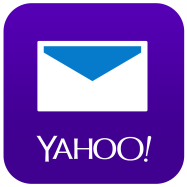 Have you tried the highest rated email app?With 4.5 stars in iTunes, the Yahoo Mail app is the highest rated email app on the market. What are you waiting for? Now you can access all your inboxes (Gmail, Outlook, AOL and more) in one place. Never delete an email again with 1000GB of free cloud storage.VISIT YOUR GROUP New Members 1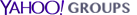 • Privacy • Unsubscribe • Terms of UseJan 28 at 5:45 PMCám ơn anh Đa: bài tường thuật đầy đủ quá, ở xa mà như thấy diễn ra trước mắt. Xin chúc mừng qúy đấng và qúy anh chị em GHHV Piô X.  Vừa cho thấy 1 dĩ vãng "hùng tráng" vừa cho thấy 1 tương lai tươi đẹp và đầy hứa hẹn. Deo gratias!An, Sydney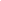 Bonum Cor bonumcor@gmail.com [PiusX_Dalat] <PiusX_Dalat-noreply@yahoogroups.com>Em đã nhận được bài. Cảm ơn anh Đa nhiều.A.. Nghĩa2018-01-29 6:38 GMT+07:00 an van vu annhuvu@hotmail.com [PiusX_Dalat] <PiusX_Dalat-noreply@yahoogroups.com>:Cám ơn anh Đa: bài tường thuật đầy đủ quá, ở xa mà như thấy diễn ra trước mắt. Xin chúc mừng qúy đấng và qúy anh chị em GHHV Piô X.  Vừa cho thấy 1 dĩ vãng "hùng tráng" vừa cho thấy 1 tương lai tươi đẹp và đầy hứa hẹn. Deo gratias!An, SydneyReply via web post•Reply to sender•Reply to group•Start a New Topic•Messages in this topic (2)